به نام خالق یکتا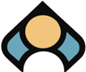 موسسه آموزش عالي عمران و توسعهصورتجلسه شماره.....شورای گروه آموزشی......... مورخ............... نیمسال.......سال تحصیلی .............اعضای شرکت کننده در جلسهنام و نام خانوادگی و امضای مدیرگروهدستور جلسه:مصوبات جلسه: